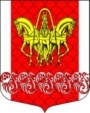  Администрациямуниципального образования«Кисельнинское сельское поселение»Волховского муниципального районаЛенинградской областиПОСТАНОВЛЕНИЕ04 мая 2018 года №  161  «О внесении дополнений в п.1 Перечнядолжностных лиц администрации МО «Кисельнинское сельское поселение», уполномоченных составлять протоколы об административных правонарушениях, утвержденного постановлением от 07.03.2018года № 102	В соответствии со статьями 1.9, 4.13 областного закона Ленинградской области от 02.07.2003 года № 47-оз (ред. от 16.04.2018) «Об административных правонарушениях», постановляю:1.Внести в постановление от 07.03.2018 года № 102 «О наделении должностных лиц администрации МО «Кисельнинское сельское поселение» полномочиями по составлению протоколов об административных правонарушениях» следующие изменения:-дополнить п.1 Перечня должностных лиц администрации МО «Кисельнинское сельское поселение», уполномоченных составлять протоколы об административных правонарушениях, статьей 4.13 следующего содержания:"Статья 4.13. Нарушение порядка создания и использования, в том числе на платной основе, парковок (парковочных мест), расположенных на автомобильных дорогах общего пользования регионального, межмуниципального, местного значения».2. Ознакомить с настоящим постановлением Тепнину С.А., заместителя главы администрации, заведующую сектором по общим вопросам, ЖКХ, строительства, транспорта, архивному делу, культуре, спорту, молодежной политике.3.Опубликовать  настоящее постановление в газете «Волховские огни» и разместить на  официальном сайте  МО «Кисельнинское сельское поселение»  Волховского муниципального района Ленинградской области www: кисельня.рф.	4. Постановление вступает в силу после официального опубликования.	5. Контроль за исполнением настоящего постановления оставляю за собой.Глава администрации                        МО «Кисельнинское СП»                                                              Е.Л.МолодцоваС распоряжением ознакомлена:___________  _____________  Тепнина С.А.         (дата)                       (подпись)Исп. А.М.Сальникова,   74-266